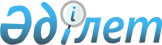 Қазақстан Республикасы Премьер-Министрінің 2008 жылғы 18 маусымдағы N 168-ө өкіміне өзгеріс енгізу туралыҚазақстан Республикасы Премьер-Министрінің 2008 жылғы 27 тамыздағы N 227-ө Өкімі



      "Қазақстан Республикасының Президенті Н.Ә.Назарбаевпен Токио, Киото және Осака қалаларына (Жапония) бірге жүретін Қазақстан Республикасының делегациясын іссапарға жіберу туралы" Қазақстан Республикасы Премьер-Министрінің 2008 жылы 18 маусымдағы N 168-ө 
 өкіміне 
 мынадай өзгеріс енгізілсін:






      2-тармақтың 2) тармақшасы мынадай редакцияда жазылсын:



      "2) мыналарға:



      Ақылбек Әбсатұлы Камалдиновты, Серік Мінуәрұлы Бүркітбаевты, Арман Ғалиасқарұлы Дунаевты, Мұхтар Еркінұлы Жәкішевті, Орал Қабылұлы Қарпышевты, Қайрат Сағатбекұлы Мақажановты, Болат Құлжымбайұлы Отарбаевты, сондай-ақ баспасөз өкілдерін қоспағанда, делегация мүшелеріне қонақ үйде тұруға, тәуліктік және Токио - Бангкок - Алматы бағыты бойынша көліктік шығыстарға;



      Орал Қабылұлы Қарпышевқа, Қайрат Сағатбекұлы Мақажановқа, Болат Құлжымбайұлы Отарбаевқа қонақ үйде тұруға, тәуліктік және Астана - Токио - Нагоя - Астана бағыты бойынша көліктік шығыстарға 2008 жылға арналған республикалық бюджетте 005 "Шетелдік іссапарлар" бағдарламасы бойынша көзделген қаражат есебінен валюта айырбастаудың берілетін күнгі нарықтық бағамы бойынша шетелдік валютада қаражат бөлсін.".


      


Премьер-Министр                                    К. Мәсімов


					© 2012. Қазақстан Республикасы Әділет министрлігінің «Қазақстан Республикасының Заңнама және құқықтық ақпарат институты» ШЖҚ РМК
				